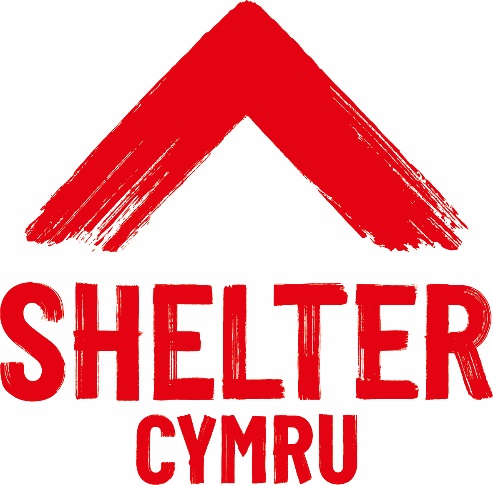 Shelter Cymru exists to defend the right to a safe home in Wales and fight the devastating impact the housing emergency has on people. We help thousands of people each year by offering free, confidential and independent advice and campaigning to overcome the root causes of the housing emergency.
We are now looking to recruit for the following positions to join our team.   If you want to help end homelessness in Wales, we would love to hear from you.Housing Law CaseworkersCardiff Office 35 hours per week£25,342 per annumExciting opportunities have now arisen at Shelter Cymru for Housing Law Caseworkers covering both the Gwent and Cardiff, Vale and Valleys regions. Both posts will work within our Housing Services team based in Cardiff, and will be part of a team who provide a National Housing Advice Service through a mixture of centre, court and surgery based services across the South East Wales region.During the current period of uncertainty around Covid-19, the team are temporarily working remotely, however following any general return to office working the posts will be based at our Cardiff office.  Shelter Cymru is working with staff to offer a form of hybrid working moving forwardsShelter Cymru offers a high level of support, a welcoming work environment and an excellent package of benefits – for further details of the key benefits available please visit the recruitment page of our websiteTo apply, visit our website at www.sheltercymru.org.uk or telephone 01792 469400CLOSING DATE:  10.00 AM – 4 July 2022Shelter Cymru recruits based on merit and wants a workforce that reflects the diversity of individuals in housing need. We particularly welcome applications from Black, Asian and Minority Ethnic people who are currently under-represented within our workforce.Registered Charity No: 515902  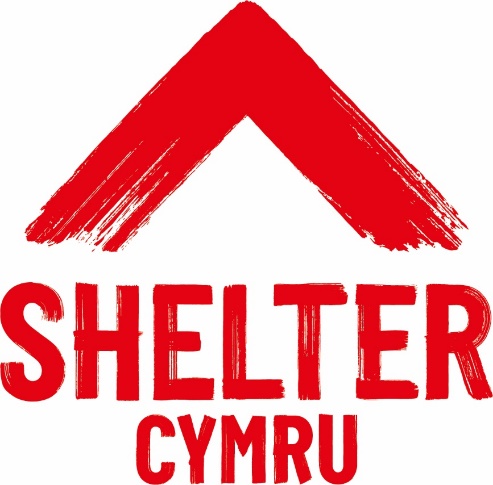 Rydym yn bodoli i amddiffyn yr hawl i gartref diogel yng Nghymru ac i frwydro yn erbyn yr effaith ddinistriol mae’r argyfwng tai yn ei chael ar bobl.Rydym yn helpu miloedd o bobl bob blwyddyn drwy gynnig cyngor tai arbenigol, annibynnol ac am ddim, ac ymgyrchu i oresgyn yr hyn sydd wrth wraidd yr argyfwng taiRydym am recriwtio rhywun ar gyfer y swydd ganlynol i ymuno â'n tîm. Os hoffech chi helpu i ddod â digartrefedd i ben yng Nghymru, byddem wrth ein bodd yn clywed gennych.Gweithiwyr Achos Cyfraith Tai Swyddfa Caerdydd35 awr yr wythnos £25,342 per annumMae cyfleoedd cyffrous bellach wedi codi yn Shelter Cymru ar gyfer Gweithwyr Achos Cyfraith Tai sy'n cwmpasu rhanbarthau Gwent a Chaerdydd, y Fro a'r Cymoedd.Bydd y ddau swydd yn rhan o dîm sy'n darparu Gwasanaeth Cyngor Tai Cenedlaethol trwy gymysgedd o wasanaethau canolfan, llys ac allgymorth ledled rhanbarth De Ddwyrain Cymru.Yn ystod y cyfnod ansicrwydd presennol ynghylch Covid-19, mae'r tîm yn gweithio o bell dros dro, ond yn dilyn unrhyw ddychweliad cyffredinol i'r swyddfa bydd y swydd wedi'i lleoli yn ein swyddfa yng Nhgaerdydd.  Mae Shelter Cymru yn gweithio gyda staff i gynnig math o weithio hybrid wrth symud ymlaenMae Shelter Cymru yn cynnig lefel uchel o gefnogaeth, amgylchedd gwaith croesawgar a phecyn rhagorol o fuddion - i gael mwy o fanylion am y buddion allweddol sydd ar gael ewch i dudalen recriwtio ein gwefanI wneud cais, ewch i’n gwefan yn www.sheltercymru.org.uk neu ffoniwch 01792 469400DYDDIAD CAU:  10.00 AM – 4 Gorffennaf 2022Mae Shelter Cymru yn recriwtio ar sail teilyngdod ac eisiau gweithlu sy'n adlewyrchu amrywiaeth unigolion mewn angen tai. Rydym yn croesawu ceisiadau yn arbennig gan bobl Ddu, Asiaidd a Lleiafrifoedd Ethnig sydd heb gynrychiolaeth ddigonol yn ein gweithlu ar hyn o bryd.Rhif Elusen Gofrestredig: 515902   